Osnovna škola Ivana Cankara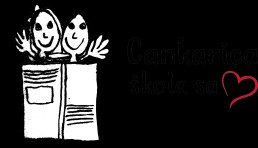 Cankareva 10000,ZagrebVIJEĆE RODITELJAza školsku godinu 2021./2022.Razredni odjelPredstavnikZamjenik predstavnika1.aBojan Čizmić           Ingrid Bolf1.bSaša MedakovićIvana Bregović1.cNikolina Bekić Knežević    Danijela Biskupović2.aKatarina Šušak                 Marija Vrbanc Hasić2.bAna Lubenjak  Ana Šepac2.cLovorka Puk Tomić                  Mihaela Županac3.aAndrea Krajinović                  Željka Topolovec3.bIva Slišurić            Ana Martinjak Samaržija3.cIvana Mikec Đumić      Iva Mikuldaš 4.aMarina VolarevićSandra Stojak Boljkovac4.bLidia Halapir    Ksenija Marković4.cMirna Radojčić  Natalija Crnić5.aPetra Barišić     Blaženka Jurak5.bRene Karaman            Ana Hercigonja Gutschy6.aAndrej Stanković Ivana Urlich Cvenić6.bKristina Komes Gansel6.cTamara Ganoci Frisch          Nikica Mirošević Skvrce7.aSunčica Petrinić     Anastazija Raguž7.bBoris VukićBiljana Crnoja Žužić8.aŽeljka Novosel          Ana Butković8.bIvanka TomićSnježana Perutka8.cVladimir Miletić     Andreja Bolšec